16.02.2024		18-01-05-188пВ соответствии с Федеральным законом от 22.07.2008 № 159-ФЗ «Об особенностях отчуждения движимого и недвижимого имущества, находящегося в государственной или в муниципальной собственности и арендуемого субъектами малого и среднего предпринимательства, и о внесении изменений в отдельные законодательные акты Российской Федерации», решением Березниковской городской Думы от 28.04.2009 № 604 «Об утверждении Положения о приватизации имущества, находящегося в собственности муниципального образования «Город Березники» Пермского края», протоколом заседания комиссии по приватизации имущества, находящегося в собственности муниципального образования «Город Березники» Пермского края №5 от 15.02.2024 г. ПРИКАЗЫВАЮ:1. Предоставить преимущественное право субъекту малого и среднего предпринимательства на приобретение арендуемого имущества на условиях, предусмотренных Федеральным законом от 22.07.2008 № 159-ФЗ «Об особенностях отчуждения движимого и недвижимого имущества, находящегося в государственной или в муниципальной собственности и арендуемого субъектами малого и среднего предпринимательства, и о внесении изменений в отдельные законодательные акты Российской Федерации»:- Встроенное нежилое помещение, назначение: нежилое, общей площадью 190,5 кв.м, этаж №1, кадастровый номер: 59:03:0400080:4071, адрес объекта: Пермский край, г. Березники, просп. Советский, д.16, по цене, равной его рыночной стоимости в размере 5 238 750 (Пять миллионов двести тридцать восемь тысяч семьсот пятьдесят) рублей 00 копеек (без учета НДС), арендатору ООО «Балтик индастриз», в рассрочку на пять лет, ежемесячными, равными платежами.2. Отделу распоряжения и учета муниципального имущества после предоставления отделом содержания, приватизации имущества муниципальной казны и работы с муниципальными предприятиями документов о переходе права собственности на муниципальное имущество исключить отчуждаемое имущество из реестра муниципального имущества муниципального образования «Город Березники» Пермского края.3. Контроль за исполнением приказа возложить на заместителя начальника управления Митрофанову О.В.Начальник управления								      Н.А. Лежнева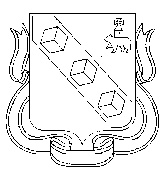 МУНИЦИПАЛЬНОЕ ОБРАЗОВАНИЕ «ГОРОД БЕРЕЗНИКИ» ПЕРМСКОГО КРАЯУПРАВЛЕНИЕ  ИМУЩЕСТВЕННЫХ И ЗЕМЕЛЬНЫХ ОТНОШЕНИЙ ПРИКАЗОб условиях приватизации муниципального имущества